Материалы обучающимся  дистанционно 7-Г классаСШ №25 по математике       Учитель: Щипицина Л.Н.20-24 апреля1.Алгебра.Урок 1Повторить  теоретический  материал по предложенному (расширенному ) конспекту.  Обратить внимание на изменения в конспекте!!!Конспект.А) Определение-1. Линейным уравнением  с двумя переменными называется уравнение вида ах+ву=с, где а,в,с –некоторые числа; х и у-переменные.Примеры: 7х-2у=10; 6х-0у=5 и т.д.  являются  линейными  уравнениями  с 2 переменнымиВ) Определение- 2.Решением уравнения с двумя переменными называется пара значений переменных, обращающих  это уравнение в верное равенствоПример. Дано линейное уравнение  с  2 переменными   х-у=5, где а=1;в=1; с=5Если  вместо х подставить число 7,а  вместоу число 2, то получим верное равенство 7*1-2*1=5,значит пара чисел (7;2) является решением данного уравнения.Уравнения с двумя переменными, имеющие одни и теже решения называют равносильными.Правило 1. Если в уравнении перенести слагаемые из одной части в другую, то получим уравнение, равносильное  данному;если обе части  уравнения умножить или разделить на одно  и то же отличное от нуля число, то получится  уравнение, равносильное данному.Образцы решения заданий:Пример-1Дано уравнение 6х+2у=8Выразить из уравнения переменную у  через  х Решение. 6х+2у=82у=8-6ху=Ответ: у =График линейного уравнения с двумя переменными.Определение-3. Графиком уравнения с двумя переменными называется множество всех точек координатной плоскости, координаты которых являются  решениями этого уравнения.Образец задания:   Пример-2 . Построить график уравнения  3х-4у=121)Выразим у из уравнения 3х-4у=12-4у=12-3хУ=  (формула)2) х- независимая переменная, задав ей значения, найдём у по формуле ,получим таблицу3)Построим график в  декартовой системе координат (смотри рис 76) учебника Алгебра-7 Макарычев Ю.Н. 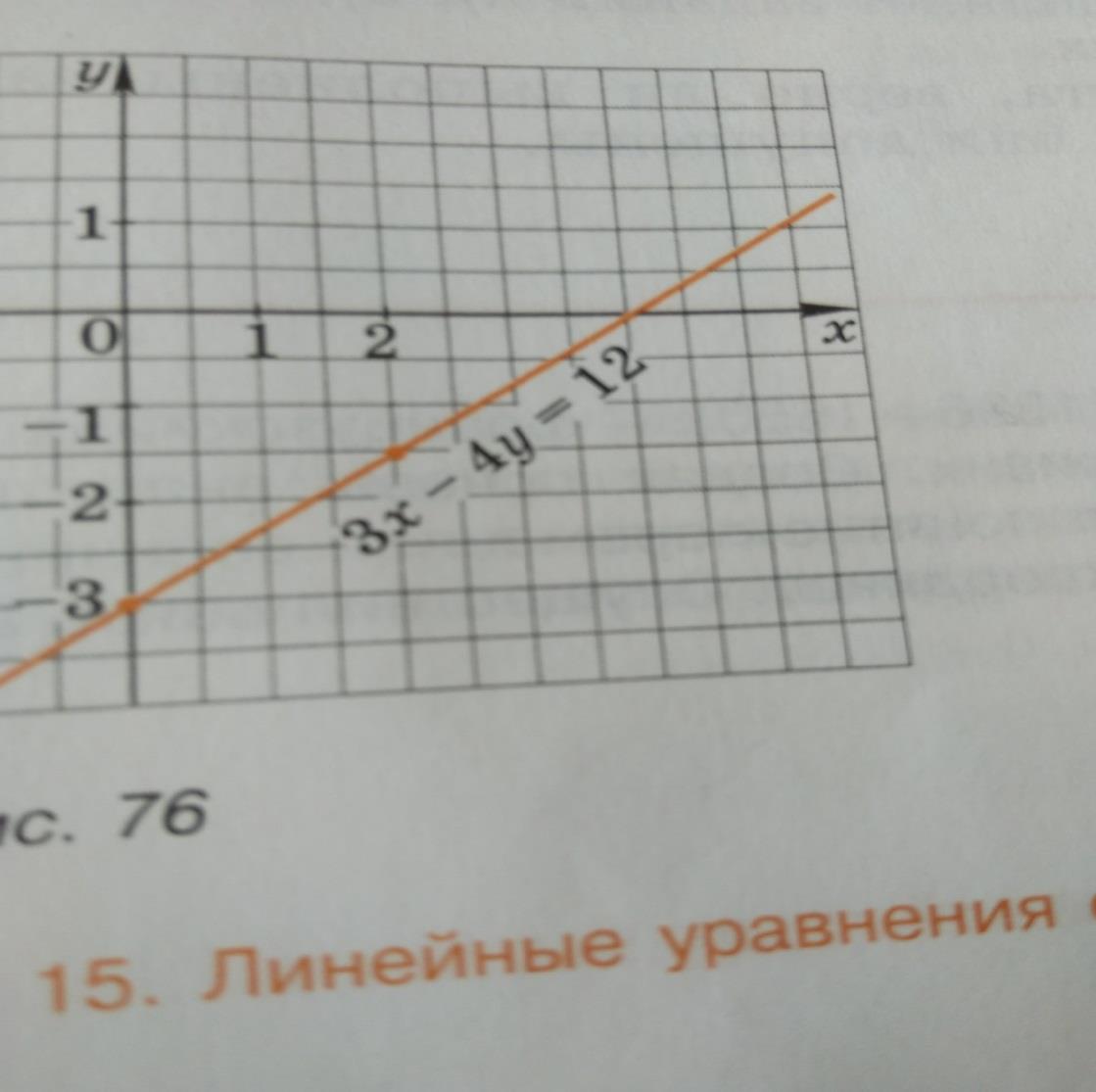 Урок-2  Новаяс тема:   «Графический способ решения систем линейных уравнений с 2 переменными» Итак, мы научились строить график  линейного уравнения с двумя переменными.Если два  уравнения объединить фигурной скобкой, то получим систему  двух уравнений с 2 переменными. Например,  Такие  системы решаются 3 способами: графический;способом подстановки;способом сложения.Рассмотрим первый способ решения - графический.  Для этого   необходимо  посмотреть видеоурок по  синей ссылке (правой кнопкой ссылку скопировать и вставить в поисковую строку Яндекса)https://thclips.com/video/McKGk1v4JGg/решение-системы-уравнений-графическим-способом-решитьсистемуграфически- системауравнений.html Рассмотрите  пример- 3 :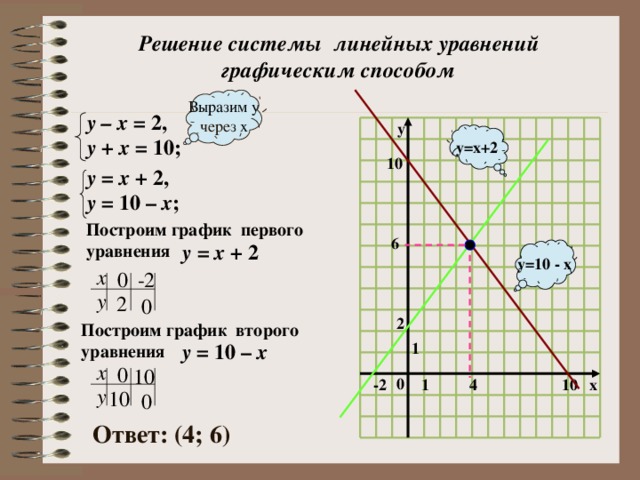 Урок 3Проверочная  работа   по  теме: «Графический способ решения систем линейных уравнений с 2 переменными» I вариантРеши системы графически:1).                    2)  (Выполнить эти задания на оценку, работу сдать)2.Геометрия.Урок-1 Повторять ранее изученную теорию на  стр 75-84Урок 2 Задачи на повторение    (на оценку, работы сдать)Решить задачи: 1) Точки М, N и R лежат на одной прямой, MN = 11 см, RN = 20 см. Найдите расстояние MR 2) Найдите смежные углы, если один из них на 55° больше другогоВнеурочная деятельность.1) На столе 6 ящичков. В первом – 60 камешков, во втором – 30, в третьем – 20, в четвёртом – 15. Сколько камешков в пятом и шестом ящичках?2). В комнате сидят мальчики и девочки. Мальчики сидят на трёхногих табуретках, а девочки на обычных стульях. Всего в комнате 49 ног. Сколько в комнате мальчиков и сколько девочек?